Российская ФедерацияРеспублика ХакасияАлтайский районАдминистрация муниципального образованияОчурский сельсоветПОСТАНОВЛЕНИЕ01 ноября 2018 г.									               № 68с. ОчурыО признании утратившим силу постановления администрации муниципального образования Очурский сельсовет от 09 августа 2018 г. № 18 «Об утверждении Положения о порядке организации и проведения работ по защите конфиденциальной информации в администрации муниципального образования Очурский сельсовет Алтайского района Республики Хакасия и подведомственных ей организациях»В соответствии с Федеральным законом от 06 октября 2003 г. № 131-ФЗ «Об общих принципах организации местного самоуправления в Российской Федерации», Федеральным законом от 27 июля 2006 года № 149-ФЗ «Об информации, информационных технологиях и о защите информации», руководствуясь Уставом муниципального образования Очурский сельсовет, Указом президента Российской Федерации от 06 марта 1997 г. № 188 «Об утверждении Перечня сведений конфиденциального характера», руководствуясь Уставом муниципального образования Очурский сельсовет, Администрация муниципального образования Очурский сельсовет ПОСТАНОВЛЯЕТ:Постановление администрации муниципального образования Очурский сельсовет от 09 августа 2018 г. № 18 «Об утверждении Положения о порядке организации и проведения работ по защите конфиденциальной информации в администрации муниципального образования Очурский сельсовет Алтайского района Республики Хакасия и подведомственных ей организациях» признать утратившим силу.Настоящее постановление подлежит официальному опубликованию (обнародованию).3. Контроль за исполнением данного постановления оставляю за собой.Глава муниципального образованияОчурский сельсовет                                                                                    Л.В.Клевцова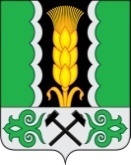 